Asynchronous Learning for SK-Grade 1 French ImmersionWeek of January 18, 2021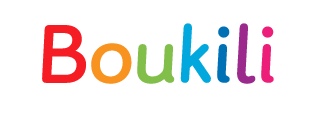 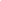 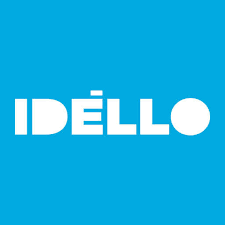 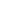 Bouger - les activités physiquesLearning Goal: I will explore language related to physical activity and move along while learning. I will listen to chansons and comptines to understand and learn new words and phrases. Learning Goal: I will explore language related to physical activity and move along while learning. I will listen to chansons and comptines to understand and learn new words and phrases. Step 1Log in to Boukili.Search for the book Gaston le sportif (level 1).Step 2Read the book out loud. What is it about? Can you find some action words in French? Try saying them out loud to practice using French. Here are some examples. Pretend you are doing these sports. Can you practice each action? Say the word as you do the action. patinersauternagerplongerskier?Bouge-toi! Let’s get moving! Listen to one or more of these songs on Idéllo. Invent a dance that gets your heart pumping to the rhythm!Chansons traditionnelles animéesBulle et GuimauveComptines en mouvementDo you have a favourite song? How is it similar or different to the songs you heard on Idéllo? Share your ideas with a family member or friend.Explore some of the videos from the series Défi de 10 on Idéllo.How might you make your own set of “défi de 10”?Plan it out using the chart below to help you and practice. Then, challenge someone around you to try it out! Amusez-vous bien!Where do people like to do physical activity? Explore this dictionnaire visuel to learn some places in the local community. What do you need to do to stay safe and have fun while doing physical activity? Talk with a trusted adult.